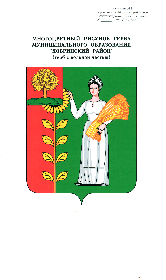 КОНТРОЛЬНО-СЧЁТНАЯ КОМИССИЯДОБРИНСКОГО МУНИЦИПАЛЬНОГО РАЙОНАЛИПЕЦКОЙ ОБЛАСТИ РОССИЙСКОЙ ФЕДЕРАЦИИПредседателю Совета депутатов сельского поселения Талицкий сельсоветДобринского муниципального районаЛипецкой областиТ.В.ВасневойЗАКЛЮЧЕНИЕна проект решения Совета депутатов сельского поселения Талицкий сельсовет Добринского муниципального района «О внесении изменений в бюджет сельского поселения Талицкий сельсовет Добринского муниципального района Липецкой области Российской Федерации на 2023 год и на плановый период 2024 и 2025 годов».Общие положения.Контрольно-счетной комиссией Добринского муниципального района рассмотрен проект решения Совета депутатов «О внесении изменений в бюджет сельского поселения Талицкий сельсовет Добринского муниципального района Липецкой области Российской Федерации на 2023 год и на плановый период 2024 и 2025 годов» (далее – Проект бюджета), внесенный в Совет депутатов сельского поселения главой администрации сельского поселения Талицкий сельсовет.Экспертиза проекта бюджета проведена на основании ст.157, 265 Бюджетного кодекса РФ, в соответствии с Решением Совета депутатов Добринского муниципального района Липецкой области от 04.03.2022г. №121-рс «О Положении о Контрольно-счетной комиссии Добринского муниципального района Липецкой области Российской Федерации», а также требованиями статьи 47 Решения Совета депутатов сельского поселения Талицкий сельсовет от 25.12.2020г. №21-рс «О бюджетном процессе в сельском поселении Талицкий сельсовет Добринского муниципального района». Изменения вносятся в действующее решение Совета депутатов сельского поселения Талицкий сельсовет Добринского муниципального района от 20.12.2022г. №100-рс «О бюджете сельского поселения Талицкий сельсовет Липецкой области Российской Федерации на 2023 год и на плановый период 2024 и 2025 годов» (далее – Решение Совета депутатов №100-рс).Документы и материалы, представленные на заключение:Проект бюджета,пояснительная записка к Проекту бюджета,сведения об исполнении бюджета сельского поселения за истекший отчетный период текущего финансового года,оценка ожидаемого исполнения бюджета сельского поселения в текущем финансовом году.Анализ изменений основных характеристик бюджета сельского поселения.Проектом бюджета вносятся изменения в доходную и расходную части бюджета сельского поселения.Общий анализ изменений основных характеристик бюджета сельского поселения приведен в таблице:Динамика изменений основных параметров бюджета сельского поселения за январь - май 2023 года, тыс. рублейПо итогам внесения изменений общий объём доходов бюджета увеличится на 30,0 тыс. рублей, объем расходов бюджета увеличится на 877,9 тыс. рублей и составят 12138,6 тыс. рублей и 13234,4 тыс. рублей соответственно.Контрольно-счетная комиссия обращает внимание, что рост расходов бюджета сельского поселения на 7,1%, при увеличении доходной части бюджета на 0,2%, ведет к росту дефицита бюджета на 342,0%. В результате вносимых изменений дефицит бюджета составит 1095,8 тыс. рублей, что соответствует требованиям, установленным ст.92.1 Бюджетного кодекса Российской Федерации.Погашение дефицита бюджета в соответствии с Проектом бюджета планируется за счет изменения остатков средств на счетах по учету средств бюджетов.Анализ изменений доходов бюджета сельского поселения на 2023 год.Общий анализ структуры доходов приведен в таблице:Доходную часть бюджета планируется увеличить на 30,0 тыс. рублей или на 0,2%, в том числе:по группе «Безвозмездные поступления» увеличиваются на 30,0 тыс. рублей или на 0,4% и составят 7212,8 тыс. рублей.В составе группы «Безвозмездные поступления» предусматриваются следующие изменения:прочие безвозмездные поступления увеличиваются на 30,0 тыс. рублей (спонсорская помощь от ООО «Добрыня»).Доходы бюджета сельского поселения в 2023 году составят 12138,6 тыс. рублей.Анализ изменений расходов бюджета сельского поселенияна 2023 год.Расходы бюджета в 2023 году, с учетом вносимых изменений, составят 13234,4 тыс. рублей, по отношению к предыдущей редакции объем расходов увеличивается на 7,1%.Изменение бюджетных ассигнований бюджета сельского поселения на 2023 год в разрезе разделов классификации расходов бюджета приведены в таблице:Проектом бюджета вносятся предложения по увеличению расходной части бюджета сельского поселения на 2023 год на сумму 877,9 тыс. рублей или на 7,1% за счет внесения изменений в следующие разделы расходов бюджета:«Общегосударственные вопросы» - бюджетные ассигнования увеличиваются на 30,0 тыс. рублей или на 0,7% и утверждаются в сумме 4402,0 тыс. рублей,«Жилищно-коммунальное хозяйство» - бюджетные ассигнования увеличиваются на 847,9 тыс. рублей или на 45,5% и утверждаются в сумме 2710,3 тыс. рублей.Расходы на финансирование отраслей социально-культурной сферы (культура, кинематография; социальная политика) не изменятся и составят 4924,8 тыс. рублей или 37,2% от общих расходов бюджета.Изменения по расходам, реализуемым в рамках муниципальных программ:В бюджете сельского поселения предусмотрена к реализации одна муниципальная программа «Устойчивое развитие территории сельского поселения Талицкий сельсовет на 2019-2025 годы». Проектом бюджета предлагается увеличить объем бюджетных ассигнований на реализацию муниципальной программы бюджета на сумму 877,9 тыс. рублей.Бюджетные ассигнования бюджета сельского поселения на 2023 год в разрезе муниципальных подпрограмм приведены в таблице:       Изменения вносятся в две из трех муниципальных подпрограмм, а именно:по подпрограмме «Обеспечение населения качественной, развитой инфраструктурой и повышения уровня благоустройства территории сельского поселения Талицкий сельсовет» бюджетные ассигнования увеличиваются на 847,9 тыс. рублей или на 30,4%, в том числе:по основному мероприятию «Текущие расходы на содержание, реконструкцию и поддержание в рабочем состоянии системы уличного освещения сельского поселения» расходы увеличиваются на 645,5 тыс. рублей и направляются на оплату уличного освещения,по основному мероприятию «Прочие мероприятия по благоустройству сельского поселения» расходы увеличиваются на 202,4 тыс. рублей и направляются на приобретение плитки, брусчатки, посадочного материала, доставку песка, оплата работ по договору ГПХ,по подпрограмме «Обеспечение реализации муниципальной политики на территории сельского поселения Талицкий сельсовет» бюджетные ассигнования увеличиваются на 30,0 тыс. рублей или на 14,2%, по основному мероприятию «Прочие мероприятия сельского поселения» и направляются на проведение праздничных мероприятий.В результате вносимых изменений расходы на реализацию муниципальной программы на 2023 год в целом увеличатся на 11,2% и составят 8688,4 тыс. рублей, что составляет 65,6% от общего объема расходов бюджета сельского поселения.В рамках непрограммных мероприятий предлагается:Общий объем расходов по непрограммным мероприятиям не изменится.Объем непрограммных расходов составит 4546,0 тыс. рублей или 34,4% от общего объема расходов бюджета.Дефицит.В результате вносимых изменений дефицит бюджета увеличится и предлагается к утверждению в сумме 1095,8 тыс. рублей или 22,2% общего годового объема доходов без учета объема безвозмездных поступлений и поступлений налоговых доходов по дополнительным нормативам отчислений, что является допустимым в соответствии с п. 3 ст. 92.1 БК РФ (10%), так как превышение ограничений осуществлено в пределах снижения остатков средств на счете бюджета (остаток средств на счете по состоянию на 01.01.2023г. – 1095,8 тыс. рублей).Информация по источникам финансирования дефицита бюджета представлена в таблице: (тыс. рублей)Выводы и предложения.Проектом бюджета предусмотрено увеличение доходной и расходной частей бюджета сельского поселения на 2023 год.Доходы бюджета увеличатся на сумму 30,0 тыс. рублей или на 0,2% и составят 12138,6 тыс. рублей в том числе:объем налоговых и неналоговых доходов в сумме 4925,8 тыс. рублей,объем безвозмездных поступлений в сумме 7212,8 тыс. рублей, из них объем безвозмездных поступлений от других бюджетов бюджетной системы в сумме 7182,8 тыс. рублей.Проектом предусматривается увеличение расходов бюджета на 2023 год на сумму 877,9 тыс. рублей или на 7,1% и утверждаются в сумме 13234,4 тыс. рублей.Бюджетные ассигнования бюджета сельского поселения на финансовое обеспечение муниципальной программы предусмотрены в сумме 8688,4 тыс. рублей и непрограммных направлений деятельности в сумме 4546,0 тыс. рублей. Проектом предусматривается увеличение бюджетных ассигнований на реализацию муниципальной программы на сумму 877,9 тыс. рублей или на 11,2% доля которой в расходной части бюджета составит 65,6%. Изменение программных расходов предусмотрено по 2 из 3 действующих муниципальных подпрограмм. Бюджетные ассигнования на осуществление непрограммных направлений деятельности на 2023 год не изменятся и утверждаются в сумме 4546,0 тыс. рублей, что составляет 34,4% от общего объема расходов бюджета.В 2023 году дефицит бюджета сельского поселения составит 1095,8 тыс. рублей или 22,2% общего годового объема доходов без учета объема безвозмездных поступлений и поступлений налоговых доходов по дополнительным нормативам отчислений, что не превышает ограничения, установленные п. 3 ст. 92.1 БК РФ. В плановом периоде 2024 и 2025 годах основные параметры бюджета сельского поселения остаются без изменений.Контрольно-счетная комиссия Добринского муниципального района Липецкой области отмечает, что проект решения «О внесении изменений в бюджет сельского поселения Талицкий сельсовет на 2023 год и на плановый период 2024 и 2025 годов» соответствует требованиям бюджетного законодательства и, может быть, принят в представленной редакции.Председатель КСКДобринского муниципальногорайона                                                                                               Н.В.Гаршина29.05.2023г.Наименование Основные характеристики бюджета сельского поселения на 2023 годОсновные характеристики бюджета сельского поселения на 2023 годИзменение (увеличение, уменьшение)Изменение (увеличение, уменьшение)Наименование Решение Совета депутатов №100-рс предусмотрено Проектом бюджетаАбсолютное (тыс. рублей)Относительное (%)Доходы, всего12108,612138,630,0100,2Расходы, всего12356,513234,4877,9107,1Профицит «+»/ Дефицит «-»-247,9-1095,8-847,9442,0Раздел Наименование Бюджетные ассигнования на 2023 годБюджетные ассигнования на 2023 годИзменение (увеличение, уменьшение)Изменение (увеличение, уменьшение)Раздел Наименование Решение Совета депутатов №100-рсПредусмотрено проектом бюджетаАбсолютное (тыс. рублей)Относительное (%)01Общегосударственные вопросы4372,04402,030,0100,702Национальная оборона274,2274,20,0100,004Национальная экономика923,1923,10,0100,005Жилищно-коммунальное хозяйство1862,42710,3847,9145,508Культура, кинематография4788,94788,90,0100,010Социальная политика110,9110,90,0100,011Физическая культура и спорт25,025,00,0100,0Всего 12356,513234,4877,9107,1В т.ч. на социально-культурную сферу4924,84924,80,0100,0№Муниципальная программа «Устойчивое развитие территории сельского поселения Талицкий сельсовет на 2019-2025 годы»Бюджетные ассигнования бюджета на 2023 годБюджетные ассигнования бюджета на 2023 годБюджетные ассигнования бюджета на 2023 годИзменение (увеличение, уменьшение)Изменение (увеличение, уменьшение)№Муниципальная программа «Устойчивое развитие территории сельского поселения Талицкий сельсовет на 2019-2025 годы»Решение Совета депутатов №100-рс Предусмотрено Проектом бюджетаАбсолютное (тыс. рублей)Абсолютное (тыс. рублей)Относительное (%)01Подпрограмма «Обеспечение населения качественной, развитой инфраструктурой и повышения уровня благоустройства территории сельского поселения Талицкий сельсовет»2785,53633,4847,9847,9130,402Подпрограмма «Развитие социальной сферы на территории сельского поселения Талицкий сельсовет»4813,94813,90,00,0100,004Подпрограмма «Обеспечение реализации муниципальной политики на территории сельского поселения Талицкий сельсовет»211,1241,130,030,0114,2Всего по муниципальной программе сельского поселения 7810,58688,4877,9877,9111,2Наименование источникаРешение Совета депутатов №100-рс Предусмотрено Проектом бюджетаПривлечение кредитов из других бюджетов бюджетной системы Российской Федерации бюджетам сельских поселений в валюте Российской Федерации0,00,0Погашение бюджетами сельских поселений кредитов из других бюджетов бюджетной системы Российской Федерации в валюте Российской Федерации0,00,0Изменение остатков средств на счетах по учету средств бюджетов247,91095,8Итого 247,91095,8